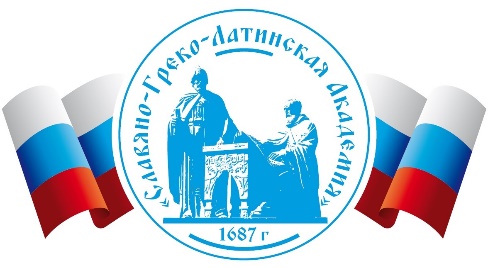 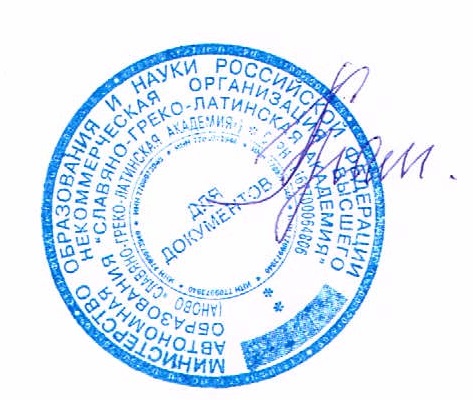 УТВЕРЖДАЮ                     Ректор СГЛА                                                              Храмешин С. Н.                                                              Приказ № 12 от 31.08.2023 г.                                  Рабочая программа дисциплины Наименование дисциплины Б1. Б.16 История Древней Христианской Церкви Направление подготовки 48.03.01 «Теология»Тип образовательной программы академический бакалавриатПрофиль подготовки «Социально-практическая деятельность» Квалификация выпускника -	бакалаврФорма обучения очнаяЦели и задачи дисциплины:Цель освоения дисциплины: дать учащимся начальные сведения об истории древней Церкви как богословской науке и как части истории позднеримской и ранней Византийской империи.Задачи:Рассмотреть богословский аспект Истории древней христианской ЦерквиРассмотреть исторический аспект Истории древней христианской ЦерквиВыявить этапы формирования структуры ЦерквиВыявить этапы формирования богословия древней ЦерквиМесто дисциплины в структуре ОПОП:Дисциплина относиться к базовой части (Б1.Б.12), федерального блока государственного образовательного стандарта высшего образования ФГОС ВО от 17.02.2014 № 124.Предшествующие дисциплины: история и философия.Данная дисциплина является основой для изучения догматического богословия, сравнительного богословия, история христианской письменности и патристика.Требования к результатам освоения дисциплины:Процесс изучения дисциплины направлен на формирование следующих компетенций:ОК-2: способность анализировать основные этапы и закономерности исторического развития общества для формирования гражданской позицииОПК-3: способностью использовать знания в области социально-гуманитарных наук для освоения профильных теологических дисциплинВ результате изучения дисциплины студент должен:Знать: основные закономерности хода церковной истории.Уметь: изложить этапы становления вероучения христианской Церкви в эпоху Вселенских Соборов, изложить историю становления церковных учреждений в указанный период.Владеть: основной терминологией, сложившейся в ходе развития церковного богословия в эпоху Вселенских Соборов.Объем дисциплины и виды учебной работыСодержание дисциплиныИстория древней христианской Церкви является продолжением Священной истории Ветхого и Нового заветов, образуя единую хронологическую линию Священной истории от сотворения мира до сегодняшнего дня. Эта хронологическая линия является основой для построения теологических дисциплин: догматика, сравнительное богословие.Содержание разделов и тем дисциплины.Раздел 1 введениеИстория Церкви- богословская дисциплинаИсточники и методОбщая периодизацияРаздел 2 Эпоха гоненийГонения внутренниеГонения внешниеТри этапа государственных гоненийРаздел 3 Константинова эпохаХристианство – дозволенная религияАрианство и свт.Афанасий АлександрийскийИмп.Константин и первый Вселенский соборРаздел 4 Борьба с несторианствомНачало христологических споровБогословие несторианстваСвт.Кирилл Александрийский и третий Вселенский соборРаздел 5 Борьба с монофизитствомБогословие монофизитсваЧетвертый Вселениский соборМонофелитство и шестой Вселенский соборРаздел 6 Иконоборческие спорыПричины возникновения иконоборчестваБогословие иконоборчестваПравославное богословие иконы5.2 Разделы дисциплины и междисциплинарные связи с обеспечиваемыми (последующими) дисциплинами5.3. Разделы и темы дисциплин и виды занятийПеречень семинарских, практических занятий и лабораторных работПлан самостоятельной работы студентовМетодические указания по организации самостоятельной работы студентовСамостоятельная работа студентов складывается из:самостоятельной работы в учебное время,самостоятельной работы во внеурочное время,самостоятельной работы в Интернете.Формы самостоятельной работы студентов в учебное времяРабота на лекции. Составление или слежение за планом чтения лекции, проработка конспекта лекции, дополнение конспекта рекомендованной литературой. В лекциях – вопросы для самостоятельной работы студентов, указания на источник ответа в литературе. В ходе лекции возможны выступления, сообщения студентов по отдельным вопросам плана. Опережающие задания для самостоятельного изучения фрагментов будущих тем занятий, лекций (в статьях,учебниках и др.). Эффективной формой обучения являются проблемные лекции. Основная задача лектора в этом случае – не столько передать информацию, сколько приобщить слушателей к объективным противоречиям развития научного знания и способам их разрешения. Функция студента – не только переработать информацию, но и активно включиться в открытие неизвестного для себя знания.Работа на практических занятиях. Семинар-дискуссия образуется как процесс диалогического общения участников, в ходекоторого происходит формирование практического опытасовместного участия в обсуждении и разрешении теоретических ипрактических проблем. Студент учится выражать свои мысли в докладах и выступлениях, активно отстаивать свою точку зрения, аргументированно возражать, опровергать ошибочную позицию сокурсника. Данная форма работы позволяет повысить уровень интеллектуальной и личностной активности, включенности в процесс учебного познания.Круглый стол. Характерной чертой круглого стола является сочетание тематической дискуссии с групповой консультацией. Выбирается ведущий и 5–6 комментаторов по проблемам темы. Выбираются основные направления темы, и преподаватель предлагает студентам вопросы, от решения которых зависит решение всей проблемы. Ведущий продолжает занятие, он даёт слово комментаторам, привлекает к обсуждению всю группу. Коллективное обсуждение приучает к самостоятельности, активности, чувству сопричастности к событиям. При этом происходит закрепление информации, полученной в результате прослушивания лекций и самостоятельной работы с дополнительнымматериалом, а также выявление проблем и вопросов для обсуждения.Формы самостоятельной работы студентов во внеучебное времяКонспектирование. Существуют два разных способа конспектирования – непосредственное и опосредованное.Непосредственное конспектирование – это запись в сокращенном виде сути информации по мере ее изложения. При записи лекций или по ходу семинара этот способ оказывается единственно возможным, так как и то, и другое разворачивается у вас на глазах и больше не повторится; вы не имеете возможности ни забежать в конец лекции, ни по несколько раз «переслушивать» ее.Опосредованное конспектирование начинают лишь после прочтения (желательно – перечитывания) всего текста до конца, после того, как будет понятен общий смысл текста и его внутренние содержательно-логические взаимосвязи. Сам же конспект необходимо вести не в порядке его изложения, а в последовательности этих взаимосвязей: они часто не совпадают, а уяснить суть дела можно только в его логической, а не риторической последовательности. Естественно, логическую последовательность содержания можно понять, лишь дочитав текст до конца и осознав в целом его содержание.Реферирование литературы. Реферирование отражает, идентифицирует не содержание соответствующего произведения (документа, издания) вообще, а лишь новое, ценное и полезное содержание (приращение науки, знания).Аннотирование книг, статей. Это предельно сжатое изложение основного содержания текста. Строится на основе конспекта, только очень краткого. В отличие от реферата дает представление не о содержании работы, а лишь о её тематике. Аннотация строится по стандартной схеме: предметная рубрика (выходные данные; область знания, к которой относится труд; тема или темы труда); поглавная структура труда (или, то же самое, «краткое изложение оглавления»); подробное, поглавное перечисление основных и дополнительных вопросов и проблем, затронутых в труде.Аннотация включает: характеристику типа произведения, основной темы (проблемы, объекта), цели работы и ее результаты; указывает, что нового несёт в себе данное произведение в сравнении с другими, родственными ему по тематике и целевому назначению (при переиздании – что отличает данное издание от предыдущего).Доклад, реферат.Доклад – вид самостоятельной работы, используется в учебных и внеклассных занятиях, способствует формированию навыков исследовательской работы, расширяет познавательные интересы, приучает практически мыслить. При написании доклада по заданной теме следует составить план, подобрать основные источники. Работая с источниками, следует систематизировать полученные сведения, сделать выводы и обобщения. К докладу по крупной теме привлекается несколько студентов, между которыми распределяются вопросы выступления.Реферат – краткое изложение в письменном виде или в форме публичного доклада содержания научного труда или трудов, обзор литературы по теме. Это самостоятельная научно-исследовательская работа студента, в которой раскрывается суть исследуемойпроблемы. Изложение материала носит проблемно-тематический характер, показываются различные точки зрения, а также собственные взгляды на проблему. Содержание реферата должно быть логичным. Объём реферата, как правило, от 5 до 15 машинописных страниц. Темы реферата разрабатывает преподаватель, ведущий данную дисциплину. Перед началом работы над рефератом следует наметить план и подобрать литературу. Прежде всего, следует пользоваться литературой, рекомендованной учебной программой, а затем расширить список источников, включая и использование специальных журналов, где имеется новейшая научная информация.Структура реферата:Титульный лист.Оглавление.Введение (дается постановка вопроса, объясняется выбор темы, её значимость и актуальность, указываются цель и задачиреферата, даётся характеристика используемой литературы).Основная часть (состоит из глав и подглав, которыераскрывают отдельную проблему или одну из её сторон и логически являются продолжением друг друга).Заключение (подводятся итоги и даются обобщённые основные выводы по теме реферата, делаются рекомендации).Список литературы.В списке литературы должно быть не менее 8–10 различных источников.Допускается включение таблиц, графиков, схем, как в основном тексте, так и в качестве приложений.По усмотрению преподавателя рефераты могут быть представлены на семинарах в виде выступлений.Самостоятельная работа в ИнтернетеНовые информационные технологии (НИТ) могут использоваться для:поиска информации в сети – использование web-браузеров, баз данных, пользование информационно-поисковыми и информационно-справочными системами, автоматизированными библиотечными системами, электронными журналами;организации диалога в сети – использование электронной почты, синхронных и отсроченных телеконференций;создания тематических web-страниц и web-квестов – использование html- редакторов, web-браузеров, графических редакторов.Примерная тематика курсовых работ (проектов)Курсовые не предусмотрены учебным планомУчебно-методическое и информационное обеспечение дисциплины:а) основная литератураКосолапов, Р. А. История Древней христианской церкви [Электронный ресурс] : учеб. пособие для студ. гуманит. спец. и напр. подгот. / Р. А. Косолапов. - ЭВК. - Иркутск: Изд-во ИГУ, 2015. - Режим доступа: ЭЧЗ "Библиотех". - Неогранич. доступ. - ISBN 5- 98651-003-8 : 50.00 р.б) дополнительная литература:Лебедев, Алексей Петрович. Церковная история в свете предания [Текст] : исслед. по истории древней Церкви / А. П. Лебедев. - СПб. : Изд-во Олега Абышко, 2005. - 317 с. ; 22 см. - (Библиотека христианской мысли. Исследования). - ISBN 5-89740-113-6 : 466.57 р. Экз-ры: нф А588964Гарнак, Адольф. Миссионерская проповедь и распространение христианства впервые три века [Текст] / А. Гарнак ; пер. с нем., предисл., примеч. А. А. Спасский. - СПб.: Изд-во Олега Абышко, 2007. - 381 с. ; 21 см. - (Библиотека христианской мысли : исследования). - ISBN 978-5-903525-02-7 : 329.60 р.Экз-ры: нф А607591Карпов, Александр Владимирович. Язычество, христианство, двоеверие : Религиозная жизнь Древней Руси в IX-XI веках / А. В. Карпов ; Фед. агентство по культуре и кинематогр. Рос. Фед., Гос. музей религии. - СПб. : Алетейя, 2008. - 181 с. ; 21 см. - (Богословская и церковно-историческая библиотека). - ISBN978-5-91419-065-8 :р.Экз-ры: нф А606809Лебедев, Алексей Петрович. Духовенство древней Вселенской Церкви от времен апостольских до X века [Текст] / А. П. Лебедев. - 3-е изд., значительно испр. - СПб. : Изд- во Олега Абышко, 2006. - 438 с. ; 21 см. - (Библиотека христианской мысли : исследования). - ISBN 5-89740-141-6 : 226.60 р. Экз-ры: нф А608200в) программное обеспечение:программа Microsoft Word 2.программа MicrosoftExcel3.программа Microsoft PowerPoint (для создания презентаций)г) базы данных, информационно-справочные и поисковые системы:Федеральный	центр	информационно-образовательных	ресурсов	(ФЦИОР)	// http://fcior.edu.ruЕдиная коллекция Цифровых Образовательных Ресурсов (ЕКЦОР) // http://school- collection.edu.ru/Федеральный портал «Российское образование» // http://www.edu.ruРоссийский портал открытого образования // http://www.openet.edu.ru/Портал	«Информационно-коммуникационные	технологии	в	образовании»	// http://www.ict.edu.ru/Информационная система «Единое окно доступа к образовательным ресурсам» // http://window.edu.ruБаза данных и поисковая система Научной библиотеки ИГУ (http://library.isu.ru/ru/ )Электронно-библиотечная	система	Православного	Свято-Тихоновского гуманитарного университетаhttps://elib.pstgu.ru/Материалы электронной исторической библиотеки философского факультета МГУ (http://www.hist.msu.ru/ER/sources.htm )ПСТГУ › Электронная библиотекаБиблиотека православного христианина. 12.Православная энциклопедия "Азбука веры" 13.Библиотека святоотеческой литературыОфициальный сайт Русской Православной Церкви / Патриархия.ru9. Материально-техническое обеспечение дисциплины:Система мультимедиа, компьютер, проектор. Электронный ридер по курсу, содержащий программу курса, рекомендуемые доклады по соответствующим темам семинарских занятий, список основной и дополнительной литературы, интернет- источники, вопросы к зачету и экзамену. Учебные, учебно-методические и научные материалы;На кафедре и в библиотеке университета	необходимые	учебники и учебные пособия.10. Образовательные технологии:Классические формы обучения: лекции, практические и семинарские занятия, рефератыАктивные формы обучения: вариативные и обучающие игры, работа в творческих группах, подготовка презентаций.Оценочные средства (ОС):Оценочные средства для входного контроля (могут быть в виде тестов с закрытыми или открытыми вопросами). Тесты находятся в фонде тестовых заданий.Оценочные средства текущего контроля: Устный опрос во время занятий.Оценочные средства для промежуточной аттестации: экзамен.Примерный перечень вопросов и заданий к экзамену:История Церкви — древние источники, современное научное изучение.Начало истории Церкви, предпосылки быстрого распространения христианской проповеди.Церковная иерархия в первые три века. Служение епископов, пре-свитеров и диаконов в сравнении с современным.Периодизация эпохи гонений. Основные различия трех периодов.Гностицизм. Истоки, основы учения. Маркион, его учение.Догматика первых трех веков. Монархианство и его направления. Субординационизм.Расколы в первые три века. Новациан, раскол донатистов.История обращения в христианство императора Константина Великого. Миланский эдикт. Христианская Церковь в новых политических условиях.Арий, его учение. I Вселенский Собор. Принятие Символа веры. Понятие единосущия Сына Отцу.Император Константин Великий. Значение его деятельности в истории христианской Церкви. Понятие о Константиновом периоде в истории Церкви.Деятельность свв. Афанасия Великого и Василия Великого по защите Православия.Партии ариан. Аномии, омии, омиусиане, их отличия. Крайности среди «никейцев»: Маркелл Анкирский, Аполлинарий Лаодикийский.Правление Юлиана Отступника. Проблема отношения христиане гиа к языческой культуре.Правление императора Феодосия Великого. Второй Вселенской С о бор. Никео- Константинопольский Символ веры.Александрийская и Константинопольская кафедры на рубеже IV и V веков. Св. Иоанн Златоуст и его осуждение в 403 г.Возникновение монашества и его распространение. Типы монашеской жизни. Особенности положения монашества в Церкви. 4-й канон Халкидонского Собора.Возникновение несторианской ереси, ее истоки. Богословие Феодора Мопсуэстийского. Несторий в Константинополе.Позиция свт. Кирилла Александрийского и папы Целестина.III Вселенский Собор. Соглашение 433 г.Возникновение монофизитства. Константинопольский Собор 448 г. и «Разбойничий» собор. Томос папы св. Льва.IV Вселенский Собор. Вероопределение Собора, его источники.Каноны Халкидонского Собора. 28-е правило и «классический патриархат».Монофизитство после IV Вселенского Собора и его направления.Попытки компромисса с монофизитством в конце V века и их последствия. Энотикон императора Зенона, политика Анастасия.Император Юстиниан Великий. Принципы правления. Законодательство. Теория симфонии.Осуждение трех глав. Позиция папы Вигилия и Западной ЦерквиИ. Церковная политика имп. Юстиниана, роль императрицы Феодоры.V Вселенский Собор, его богословские итоги и значение для последующей истории. Осуждение Оригена.Попытка компромисса между православием и монофизитством при императоре Ираклии. Моноэнергизм и патриарх Сергий. Свт. Coфроний Иерусалимский.Монофелитство Прп. Максим Исповедник. Св. Мартин Исповедник. Их житие, участие в богословских спорах. VI Вселенский Собор и его вероопределение.Император Юстиниан II; Пято-Шестой Трулльский собор. Корпус канонов. Правила 37—39, 82, 95.Причины возникновения иконоборчества и первоначальная аргументация против иконопочитания. Иконоборческая политика Льва III и отношение к ней в христианском мире.Апология иконопочитания у прп. Иоанна Дамаскина.Император Константин V и его церковная политика. Развитие иконоборческого богословия и Собор 754 г. Гонения на иконопо- читателей.Восстановление иконопочитания при императрице Ирине. История созыва VII Вселенского Собора. Вероопределение Собора и отношение на нем к епископам- иконоборцам.Внутриполитические причины возрождения иконоборчества после VII Вселенского Собора. Св. Никифор Константинопольский и Феодор Студит. Торжество Православия при императрице Феодоре.Отношение Западной Церкви к VII Вселенскому Собору. Карловы книги и Франкфуртский Собор 794 г. Создание западной империи, реакция Византии.Материалы для проведения текущего и промежуточного контроля знаний студентов:Автономная некоммерческая организация высшего образованияАвтономная некоммерческая организация высшего образования«СЛАВЯНО-ГРЕКО-ЛАТИНСКАЯ АКАДЕМИЯ»Вид учебной работыВсего часов /зачетных единицСеместрыСеместрыСеместрыСеместрыВид учебной работыВсего часов /зачетных единиц2Аудиторные занятия (всего)5050В том числе:-----Лекции1818Практические занятия (ПЗ)3232Семинары (С)Лабораторные работы (ЛР)Контроль самостоятельной работы(КСР)Самостоятельная работа (всего)103103В том числе:-----Курсовой проект (работа)Расчетно-графические работыРеферат (при наличии)Другие виды самостоятельной работыКонтрольная работаВид промежуточной аттестации (экзамен)2727Контактная работа (всего)Общая трудоемкость		часы зачетные единицы180180Общая трудоемкость		часы зачетные единицы55№ п/пНаименование обеспечиваемых (последующих) дисциплин№№ разделов и тем данной дисциплины, необходимых для изучения обеспечиваемых (последующих) дисциплин(вписываются разработчиком)№№ разделов и тем данной дисциплины, необходимых для изучения обеспечиваемых (последующих) дисциплин(вписываются разработчиком)№№ разделов и тем данной дисциплины, необходимых для изучения обеспечиваемых (последующих) дисциплин(вписываются разработчиком)№№ разделов и тем данной дисциплины, необходимых для изучения обеспечиваемых (последующих) дисциплин(вписываются разработчиком)№№ разделов и тем данной дисциплины, необходимых для изучения обеспечиваемых (последующих) дисциплин(вписываются разработчиком)1.Догматическоебогословие123452.Сравнительноебогословие1233История христианскойписьменности	ипатристика12345№ п/пНаименование разделаНаименование темыВиды занятий в часахВиды занятий в часахВиды занятий в часахВиды занятий в часахВиды занятий в часахВиды занятий в часах№ п/пНаименование разделаНаименование темыЛекц.Практ. зан.Сем инЛа б.зан.СРСВсего1.введениеИсторияЦеркви-богословская дисциплинаИсточники	и методОбщаяпериодизация399212.Эпоха гоненийГонения внутренниеГонения внешниеТри	этапагосударстве нных39921гонений3.Константи нова эпохаХристианст во	–дозволенная религияАрианство и свт.Афанаси йАлександри йский3.Имп.Константин ипервый Вселенский собор399214Борьба с несторианство мНачалохристологич еских споровБогословие несторианст ваСвт.Кирилл Александри йский	и третий Вселенскийсобор399215Борьба с монофизитстс омБогословие монофизитс ваЧетвертый Вселениски й соборМонофелит39921ство	ишестойВселенский собор6Иконобор ческие спорыПричины возникнове ния иконоборче стваБогословие иконоборче ства3.Православноебогословие иконы39921№ п/п№ раздела и темыдисциплины (модуля)Наименование семинаров, практических и лабораторных работТруд оемк ость (час.)Оценочные средстваФорм ируем ые компе тенции1234561.Р.1; Т.1История Церкви: богословская или историческая наука?9Реферат Доклад СообщенияОпросОК-2: ОПК- 32.Р.2; Т.3Проблема периодизации гонений со стороны государственной власти.9Реферат Доклад СообщенияОпросОК-2: ОПК- 3:ПК-13.Р.3.; Т.2Понятие Бог – Творец: понимание Оригена и свт.Афанасия Александрийского9Реферат Доклад СообщенияОпросОК-2: ОПК- 3:ПК-14.Р.4; Т.2Отцы-основатели Антиохийской богословской школы9Реферат Доклад СообщенияОпросОК-2: ОПК- 35.Р.5; Т.2Источники вероопределения четвертого Вселенского собора9Реферат Доклад СообщенияОпросОК-2: ОПК- 36.Р.6; Т.3Богословие иконы на Западе и на Востоке9Реферат Доклад СообщенияОпросОК-2: ОПК- 3№ нед.ТемаВид самостоятельной работыЗаданиеРекомендуемая литератураКоличество часов1Историческая наука и история Церкви.Церковь	как объект изучени я церковн ой истории.План-конспектКонспектиров ание материалов раздела,	не вошедших		в лекционные занятия	из учебников,доступных	в читальном зале	или электронном ресурсеБолотов	В.В.Лекции	по истории Древней Церкви. Т.I. Минск, 2008.Дворкин      A.JI.Очерки			по истории вселенской православной Церкви.			Н. Новгород, 2006. Поснов	М.Э. История Христианской Церкви.		M.,2007.92возникновение гностицизма как первого эллинизированно го	видаформирования христианскогобогословия	иПлан-конспектКонспектиров ание материалов раздела,	не вошедших		вАфонасин	Е.В. Гносис.Фрагменты	и свидетельства.СПб., 20089формирование православногобогословия	в результатеборьбы с ним.лекционные занятия	из учебников,доступных	в читальном зале	или электронномресурсе3Изучение истории термина«единосущный»,	выяснение причин	его неприятия многочисленн ымицерковными деятелями.План-конспектКонспектиров ание материалов раздела,	не вошедших		в лекционные занятия	из учебников,доступных	в читальном зале	или электронном ресурсеАртёмкин Д. H. Единосущие	// Православная энциклопедия. Т.XVIII. M., 2008. С. 58—6094Третий Вселенский соборПлан-конспектКонспектиров ание материалов раздела,	не вошедших		в лекционные занятия	из учебников,доступных	в читальном зале	или электронномресурсеВселенские соборы М., 2005. Церковно- научный	центр«Православная энциклопедия».95Максим Исповедник и его богословие противмонофелитстваПлан-конспектКонспектиров ание материалов раздела,	невошедших	вЕпифанович С. Л. Преподобный МаксимИсповедник	ивизантийское9лекционные занятия	из учебников,доступных	в читальном зале	или электронномресурсебогословие — Киев, 1915.Переиздано: М.: Мартис, 1996; Приложение к серии«Святоотеческоенаследие». 220 с.6Богословские аргументы Иоанна Дамаскина против иконоборцевПлан-конспектКонспектиров ание материалов раздела,	не вошедших		в лекционные занятия	из учебников,доступных	в читальном зале	или электронномресурсеТри	слова	в защиту иконопочитания Иоанн Дамаскин.«Азбука»,2008.с.-192.9№ п\пВид контроляКонтролируемые темы (разделы)Компетенции, компоненты которыхконтролируются1конспект№ 1,2,3,4,5,6.ОК-2: ОПК-32тест№ 1,2,3,4,5,6.ОК-2: ОПК-33экзамен№ 1,2,3,4,5,6.ОК-2: ОПК-3